1 Kings:  SolomonUnited Monarchy:  Saul, David, Solomon 1000BCTransition of powerAdonijah’s bid for throne--EnrogelDavid’s failure as a father (I Kgs. 1:6)Nathan & Bathsheba plot (1:11ff)Bathsheba’s son:  Solomon (1:31, 33)Solomon’s absence from the narrative: others speak for and about him 1:19, 26, 32, 38, he only seems to speak in “official-ese” contexts Solomon’s beginningsDavid’s advice: law of Moses, Davidic covenantal “if” 2:2ffDavid’s hit list (1 Kgs 2)Joab (2:5, 28ff), Shimei (2:8, 37ff), Adonijah [Abishag] (1:52; 2:17ff)Solomon already wise before dream (2:6, 9)Solomon at GibeonDream at Gibeon:  3:4fSolomon’s humility—child? (3:7)—how old is Solomon?—already has a 1 year old son by an Ammonitess (contra 11:1f)Wealth -- why?—ironic reading, Marxist reading and difficulty with wealth, destruction of the heroic/achievement Long life – why?   (3:14)Solomon’s wisdom victory:  2 women & a baby (3:24)Solomon’s wisdomProverbs man -- (4:30ff) comparison cross cultures? Pharaoh’s daughter 3:1; 7:8; 9:24; 11:1; Prov. wisdom=woman (VW), no temple, no Exodus, Proverbs 22 –Amenemope, wisdom builds her house (9:1ff);Temple construction: (ch. 5-6) –Hiram’s help—floating cedars of Lebanon, shipsSolomon’s dedication prayer (8:27)  on great achievements ( pride or worship) Solomon’s fame:  queen of Sheba (10:1, 6)Solomon’s follySolomon’s folly:  Pharaoh’s daughter (3:1) + wives/concubines (11:1) 
–married before king to Ammonitess???-Rehoboam 41 (1 Kgs 14:21).Is it possible to turn away? (11:4, 9), temple builder   
 Is Eccles. The answer—he turns back?On wisdom and folly:  reading Solomon narrative 
1 Cor. 1:27; 8:1 knowledge puffs upKingdom torn:  11:11f—but for David’s sakeNorth:   Jeroboam—ten tribes (Israel/Ephraim)South:   Rehoboam—Judah Kings:  the Divided MonarchyIsrael/Ephraim:  931-722 BC  Assyria [Nineveh]                   Judah:  931- 586 BC  [Babylon]The Split--1 Kgs 12Rehoboam’s mistake:  young versus oldOn advice receiving & learning to listen (12:6ff); Adoniram 12:18Northern Kingdom = IsraelAll bad kingsSouthern Kingdom = Judah—David’s descendantsMostly bad:  except Uzziah, Hezekiah, Josiah Kings of Israel 931-722 BCJeroboam --> NadabBaasha --> ElahZimriOmri   Ahab   Ahaziah  JoramJehu Jehoahaz Jehoash  Jeroboam IIShallum/Menahem/Pekahiah/Pekah
Hoshea   Assyria [Nineveh] 722BC 
                         (Shalmaneser V/ Sargon II)Jeroboam (931-910 BC) 1 Kgs 12-14Golden calves:  Dan & Bethel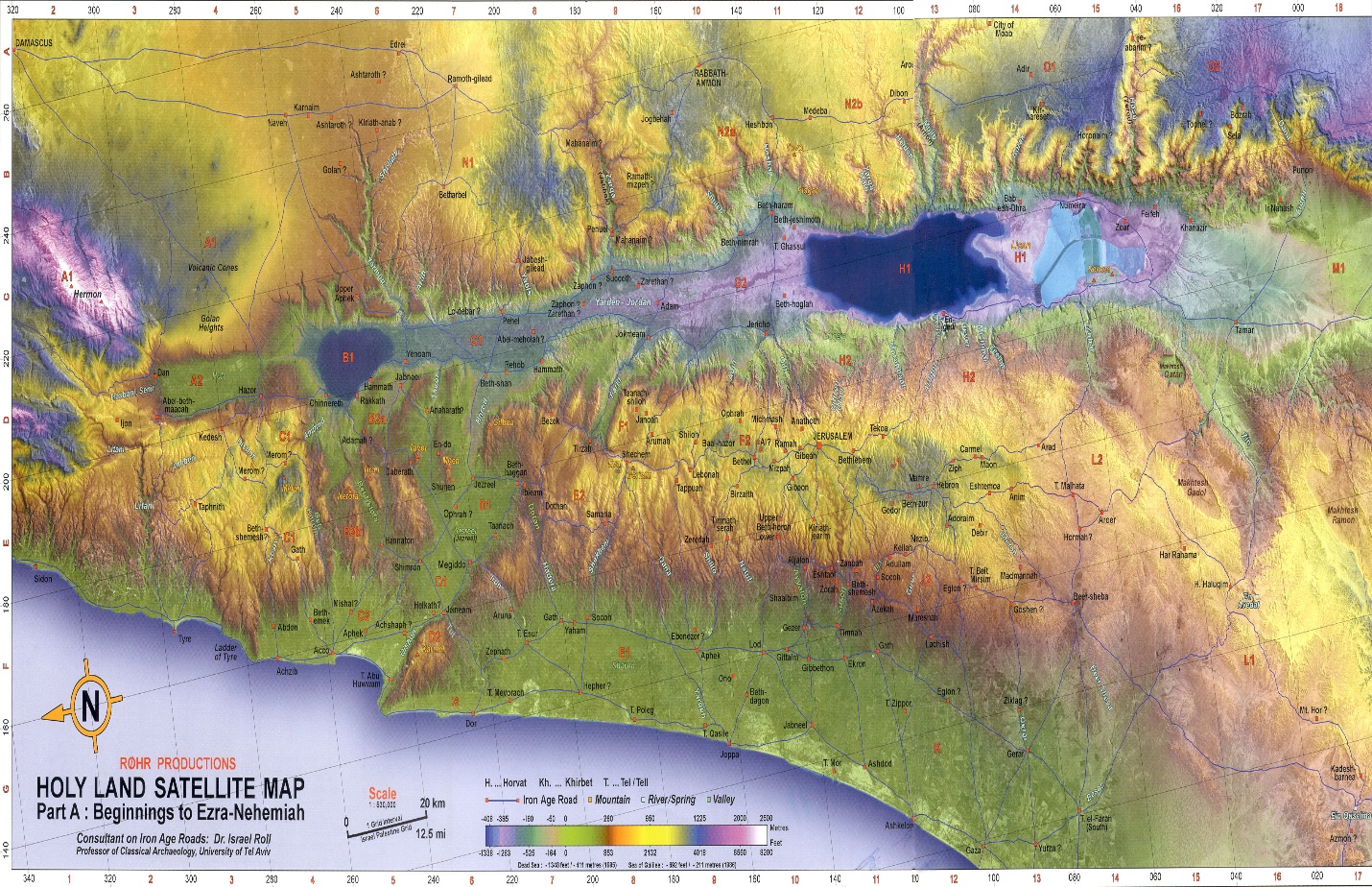 Jeroboam (931-910 BC) 1 Kgs 12-14Golden calves:  Dan & Bethel 12:27ffEpithet:  taught Israel to sin Man of God out of JudahSpectacular prophecy: 1 Kgs. 13:2 JosiahCritical response: Prophecy post eventu Short range confirmation (altar split)Short range verifying long range prophecySon dies 14:12 fulfilling short prophecy guarantees long—line will endAhab (874-853 BC)  I Kgs 16:29ffOmri (Ahab’s father) moved capital to Samaria, Mesha & Moabite stone (830 BC) mentions him as do Tiglath-pileser’s annals in Assyria (732 BC) “house of Omri”Son, Ahab marries Jezebel and Baal worship grows in IsraelKing’s denial cycleGod’s judgmentProphets blamed/killed/beat up//false prophets tell what king wants to hear No desire to repent or face God’s judgmentElijah the troubler of Israel (I Kgs 18:17f) Projection:  my problem projected onto othersElijah Prophets of BaalOn Mt. Carmel--stormsElijah’s call for a decision (18:21)Baal:  rain god (Ugarit) Is sarcasm ever appropriate?18:27 yesWhy did they cut themselves?Greatest victory of his lifeJezebel’s power over ElijahHer threat 19:2His (Elijah’s) flight  I Kgs 19:3On a godly man (19:5) Depression? On highs and lowsWishing for death?Existential aloneness 19:10fElijah’s 3 anointings to do: Hazael, Jehu, ElishahNaboth’s vineyard (I Kgs 21:1-16)Do good guys always win?  -story lineReligious evil  (21:10, 24-25)God’s judgment (21:19)Ahab repents (1 Kgs 21:27-29)  Grace NotesDates to knowAbraham: 2000 BCDavid 1000 BCIsrael Deported/scattered to Assyria 722 BCJudah Deported to Babylon 586 BCReturn and End of OT (Ezra/Nehemiah/Malachi) 400 BC 